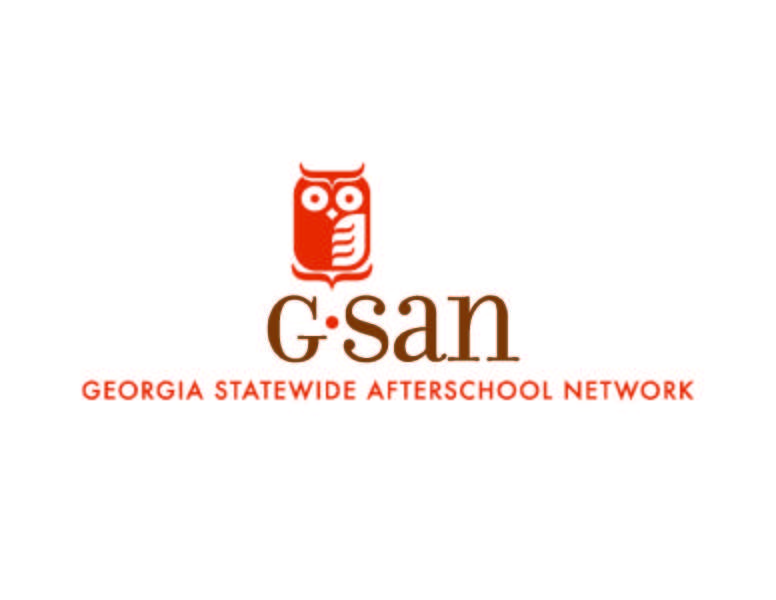 Help Save the 21st CCLC Program!Parent/Family Sample LanguageThe AskReach out to your Congressmen TODAY and ask them to support the 21st Century Community Learning Centers (21st CCLC) Program.The WhyPresident Trump’s proposed budget eliminates funding for the 21st Century Community Learning Centers Program for the second year in a row, the only dedicated federal funding for afterschool, before school, and summer learning. It’s now up to Congress to counter the cut—or eliminate 21st CCLC thereby getting rid of programs relied on by families across the nation to keep kids safe and engaged. If enacted, nearly two million children - and 28,000 in Georgia - would lose access to the high quality afterschool, before school, and summer learning programs they need. Last year, your outreach helped persuade Congress to protect afterschool, but we need your help again to let Congress know that these programs are vital to our state.The MessageThank you for your continued work in Washington, D.C. on behalf of Georgia's families like ours. As the FY19 and final FY18 budgets are considered, I urge you to continue to support afterschool and summer learning programs through the 21st Century Community Learning Center (21st CCLC) Program.Every day, I rely on program name, one of Georgia’s 237 21st CCLC programs, as a safe and enriching place for my child to go after school. The program supports what he/she learned during the school day and provides him/her opportunities to spark new interests. Not only does the afterschool program help my child, but it also provides me peace of mind while I am at work. It is great to know that he/she is learning, safe, having fun, and fed! Consider adding a sentence about something your child loves about the program. For example, “My child loves the STEM activities the program offers – it has even helped her to improve her math and science grades!”If the 21st CCLC program was eliminated and program name had to close, it would be devastating! Add a sentence or two about what you child would do instead.  Would they have to go home unsupervised? Attend another afterschool program that is not high quality, further from your home, or more expensive?  Thank you again for all that you do for Georgia’s young people. Sincerely, [your name][your city]Proud parent of a student at [program name] Congressmen Contact Information
Not sure who your representative is? Find out here.SenateJohnny Isakson Email: http://www.isakson.senate.gov/public/index.cfm/email-me Phone: (202) 224-3643David PerdueEmail: http://www.perdue.senate.gov/content/contact-david Phone: (202) 224-3521HouseBuddy Carter (1st District)Email: https://buddycarter.house.gov/contact/email Phone: (202) 225-5831Number of 21st CCLC Programs in GA-1: 20Sanford Bishop Jr. (2nd District)Email: http://bishop.house.gov/contact/email-me Phone: (202) 225-3631Number of 21st CCLC Programs in GA-2: 40Drew Ferguson (3rd District)Email: https://ferguson.house.gov/contact Phone: (202) 225-5901Number of 21st CCLC Programs in GA-3: 4Hank Johnson Jr. (4th District)Email: https://hankjohnson.house.gov/contact-me/email-me Phone: (202) 225-1605Number of 21st CCLC Programs in GA-4: 22John Lewis (5th District)Email: https://johnlewis.house.gov/contact-me/email Phone: (202) 225-3801Number of 21st CCLC Programs in GA-5: 13Karen Handel (6th District)Email: https://handel.house.gov/contact/emailPhone: (202) 225-3801Due to the lower number of programs in this district, we recommend using one of the other sample posts listed above. Rob Woodall (7th District)Email: https://woodall.house.gov/contact Phone: (202) 225-4272Due to the lower number of programs in this district, we recommend using one of the other sample posts listed above. Austin Scott (8th District)Email: https://austinscott.house.gov/email-me Phone: (202) 225-6531Number of 21st CCLC Programs in GA-8: 34Doug Collins (9th District)Email: https://dougcollins.house.gov/email-me Phone: (202) 225-9893Number of 21st CCLC Programs in GA-9: 27Jody Hice (10th District)Email: https://hice.house.gov/contact/email Phone: (202) 225-4101Number of 21st CCLC Programs in GA-10: 37Barry Loudermilk (11th District)Email: http://loudermilk.house.gov/contact/ Phone: (202) 225-2931Number of 21st CCLC Programs in GA-11: 6Rick Allen (12th District)Email: http://allen.house.gov/contact/ Phone: (202) 225-2823Number of 21st CCLC Programs in GA-12: 25David Scott (13th District)Email: https://davidscott.house.gov/contact/contactform.htm Phone: (202) 225-2939Number of 21st CCLC Programs in GA-13: 32Tom Graves (14th District)Email: http://tomgraves.house.gov/contact/ Phone: (202) 225-5211Number of 21st CCLC Programs in GA-14: 4